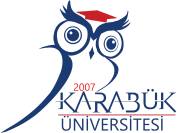 T.C. KARABÜK ÜNİVERSİTESİ GÖREV TANIM FORMUBirimSağlık Kültür Spor Daire BaşkanlığıAlt BirimKültür Şube MüdürlüğüUnvanBilg.İşl.Görevin Bağlı Bulunduğu UnvanKültür Şube Müdürü Sağlık Kültür Spor Daire Başkanı - Genel Sekreter Yardımcısı -Genel Sekreter - Rektör Yardımcısı - RektörİsimZübeyde TURHAL Görev ve SorumluluklarıGÖREV VE YETKİLERİ:Üst amirlerin vereceği yazılı veya sözlü görevlerin yerine getirilmesiProjelerin yürütülmesi ve takibi ile ilgili iş ve işlemlerGörev alanı ile ilgili evrakların dosyalama, arşivleme ve raporlamaişlemlerini yapmak.Görev alanına giren konularda gerektiğinde karar destek unsuru olarak üst yönetimi bilgilendirme, görüş ve önerilerde bulunmak.İstatistik ve raporlama işlemleriETKİNLİK VE FAALİYETLERKonferans salonu tahsisi ile ilgili iş ve işlemlerGerçekleştirilecek programlarda sunum metinlerinin hazırlanarak programakışının takip edilmesiOluru alınan faaliyetlerle ilgili duyuru metninin hazırlanmasıHazırlanan metinlerin şube müdürü, daire başkanı, ve rektöre onaylatılmasıRektörlük Makamının onayından çıkan duyuru metninin Bilgi İşlem DaireBaşkanlığına tebliği ve duyurunun yapılmasını sağlamakAfiş Broşür, Plaket, Davetiye tasarım işleri(Onay işlemleri, gerekli birim ve kulüplere teslimi )Konferans salonunda yapılacak etkinliklerin etkinlik takvimine işlenmesiEtkinliğin YÖKSİS bilgi sistemine girmesiEtkinlik faaliyet duyuruları ve web sayfasının güncellenmesi, takip edilmesiGerçekleştirilecek programlarda protokol düzenin sağlanması, hediye takdiminin yapılmasıSosyal medya hesaplarının takip edilerek düzenlenen programlarla ilgili gerekli duyuruların yapılmasıGerçekleştirilecek programlarda protokol düzenin sağlanması, hediye takdiminin yapılmasıSMS sisteminin kullanılması ile ilgili iş ve işlemlerYapılan Tüm Etkinliklerin etkinlik giriş sistemine girilmesiYıl içerinde yürütülecek faaliyetlerle ilgili bilgilendirme toplantılarının yapılaması gündemlerin hazırlanmasıKVKK’ nın ilgili maddeleri dikkate alınarak birimimize yapılan başvurular ile ilgili aydınlatma metni ve açık rıza beyanlarının hazırlanarak imzalatılması